COMPANION DOG SHOW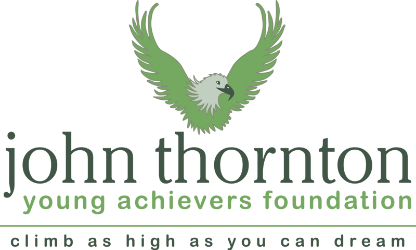 Including “The Handler of the South”ON SATURDAY SEPTEMBER 24th 2016ATWEST PARLEY MEMORIAL HALLNR HURN AIRPORTIN AID OF THE JOHN THORNTON YOUNG ACHIEVERS FOUNDATION & KINDLY SPONSORED BY WAGGING TAILS and OSCARS FOODS.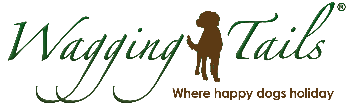 (KC PERMISSION)Entries 9.30am Judging starts 11.00am       JUDGES: Sue Garner (Pedigree), Michelle Sherriff (Novelties), Elise O’Connor (Handler of the South)  Rosettes to 5th and many trophies – Rosettes kindly sponsored by Margaret McWilliamsPEDIGREE CLASSES  DOGS NEED NOT BE REGISTERED WITH KENNEL CLUB1.  BABY AV PUPPY (4 to 6 months)        2.    AV PUPPY (6 to 12months)3.  AV GUNDOG                                         4.    AV TERRIER & HOUND           5.  AV WORKING & PASTORAL             6.    AV TOY & UTILITY 7.  AV OPENBEST IN SHOW, RESERVE BEST IN SHOW & BEST PUPPY IN SHOW.HANDLER of THE SOUTH – Back by popular demand.8.      6 to 11 years.12 to 16 years.17 to 49 years.50 and Over.NOVELTIES                                                                    12.   BEST CROSSBREED                                                   13.   PRETTIEST BITCH                                                     14.   HANDSOME DOG 15.   WAGGIEST TAIL                                                      16.   BEST CONDITION DOG/BITCH                                     17.   DOG THE JUDGE WOULD LIKE TO TAKE HOME18.   VETERAN over 7 years  19.   BEST RESCUE                                                         20.   CONSOLATION CLASS (NOT HAVING WON A 1ST TODAY)BEST NOVELTY IN SHOW                                  ENTRIES £1 Novelties & Handler classes. £1.50 PedigreeNO CC OR RES CC OR JUNIOR WARRANT WINNERS  NO DOGS OFF LEAD - NO BITCHES IN SEASONPROMOTER ACCEPTS NO RESPONSIBILITY FOR ANY DAMAGE HOWSOEVER CAUSED.PARKING £1 (COST OF FIELD) LIMITED DISABLED PARKING BEFORE 10.00am OR TELEPHONE AS BELOW STALLS WELCOME £5 PER PITCH – NO WET WEATHER COVERAny queries please call NICKY SMITH - 01202 486239 or PAM RUTLEY - 01202 673017